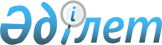 О внесении изменений в постановление акимата Байдибекского района от 28 августа 2019 года № 241 "Об утверждении перечня, наименований и индексов автомобильных дорог общего пользования районного значения"Постановление акимата Байдибекского района Туркестанской области от 18 ноября 2022 года № 403. Зарегистрировано в Министерстве юстиции Республики Казахстан 18 ноября 2022 года № 30611
      ПОСТАНОВЛЯЕТ:
      1. Внести в постановление акимата Байдибекского района от 28 августа 2019 года № 241 "Об утверждении перечня, наименований и индексов автомобильных дорог общего пользования районного значения" (зарегистрировано в Реестре государственной регистрации нормативных правовых актов № 5176) следующие изменения:
      в приложении "Перечень, наименования и индексы автомобильных дорог общего пользования районного значения" к указанному постановлению:
      правый верхний угол изложить в новой редакции:
      "Приложение 
      к постановлению акимата
      Байдибекского района 
      от 28 августа 2019 года
      № 241";
      приложение указанного постановления изложить в новой редакции, согласно приложению к настоящему постановлению.
      2. Контроль за исполнением настоящего постановления возложить на курирующего заместителя акима Байдибекского района.
      3. Настоящее постановление вводится в действие по истечении десяти календарных дней после дня его первого официального опубликования.
      "СОГЛАСОВАНО"
      Государственное учреждение
      "Управление пассажирского 
      транспорта и автомобильных дорог
      Туркестанской области" Перечень, наименования и индексы автомобильных дорог общего пользования районного значения
					© 2012. РГП на ПХВ «Институт законодательства и правовой информации Республики Казахстан» Министерства юстиции Республики Казахстан
				
      Аким района Байдибек

Е. Шарипбеков
Приложение к постановлению
от 18 ноября 2022 года № 403Приложение к постановлению
акимата Байдибекского района
от 28 августа 2019 года № 241
№ 
Индекс автомобильных дорог
Наименование автомобильных дорог
Общая протяженность (в километрах)
1
КХВК-1
КХ 7 "Бирлик-Екпинди-Шалдар-Саркырама-Жолгабас-Кенес" - населенный пункт Кенес
1,5
2
КХВК-2
КХ 3 "Коксайек-Аксу-Шаян-Мынбулак-М32" - населенный пункт Акбастау
1,5
3
КХВК-3
М 32 "Шымкент-Самара" -населенный пункт Жиенкум
1,2
4
КХВК-4
КХ 2 "Уланбель-Екпинди" - населенный пункт Шакпак
5,2
5
КХВК-5
КХ 5 "Шаян-Агыбет-Шакпак" -населенный пункт Жанаталап
18
6
КХВК-6
КХ 3 "Коксайек-Аксу-Шаян-Мынбулак-М32" - населенный пункт Жузимдик
2
7
КХВК-7
КХ 2 "Уланбель-Екпинди" - населенный пункт Таскудык
8
8
КХВК-8
КХ 3 "Коксайек-Аксу-Шаян-Мынбулак-М32" - населенный пункт Мадениет
4
9
КХВК-9
КХ 3 "Коксайек-Аксу-Шаян-Мынбулак-М32" - населенный пункт Косбулак
5
10
КХВК-10
КХ 3 "Коксайек-Аксу-Шаян-Мынбулак-М32" - населенный пункт Акжар
10
11
КХВК-11
 Населенный пункт Акбастау-Туракты 
6,7
12
КХВК-12
Населенный пункт Туракты-Каратас 
2,9
13
КХВК-13
КХ 3 "Коксайек-Аксу-Шаян-Мынбулак М32 - населенный пункт Каратас
9,5
14
КХВК-14
КХ 3 "Коксайек-Аксу-Шаян-Мынбулак-М32" - населенный пункт Жогаргы Боралдай
1,7
15
КХВК-15
 Населенный пункт Каратас-Теректи 
2
16
КХВК-16
 КХ 3 "Коксайек-Аксу-Шаян-Мынбулак М32" - Акмешит аулие 
18,4
17
КХВК-17
Населенный пункт Мынбулак-Кайнарбулак 
12
18
КХВК-18
Населенный пункт Торткул - Кызылжар 
4,2
19
КХВК-19
"Уланбел-Созак-Екпинди" -населенный пункт Шаян
3
Всего 
Всего 
Всего 
116,8